30.07.2018, подрядная организация приступила к работам по благоустройству дворовых территорий домов №16/3 и 16/2 по ул. К.Симонова. Напоминаем жителям, что мы попали в муниципальную программу «Формирование современной городской среды в Нытвенском городском поселении» на 2018 год.  Просим жителей содействовать подрядной организации и не обижаться за чуть - чуть испорченные клумбы.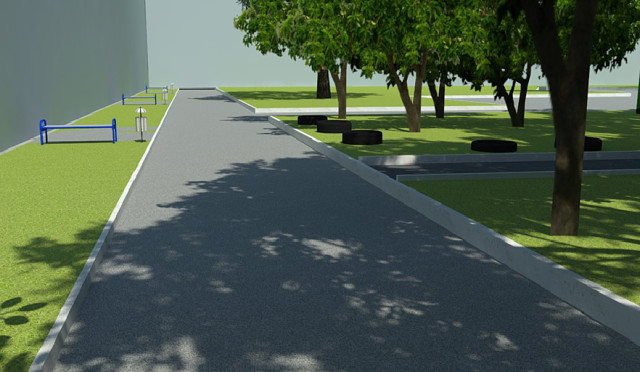 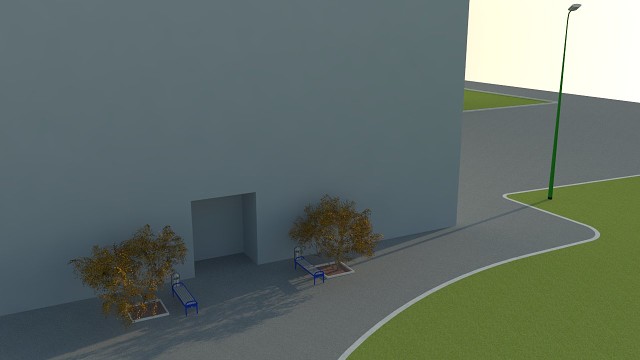 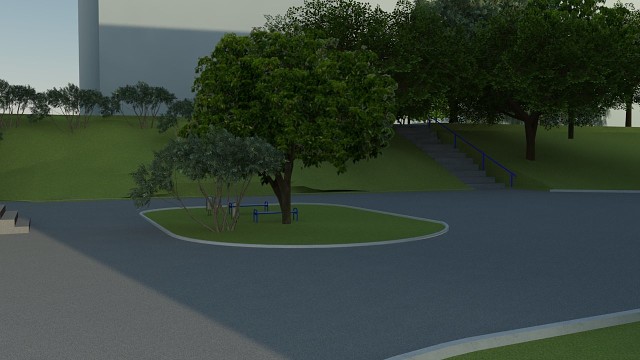 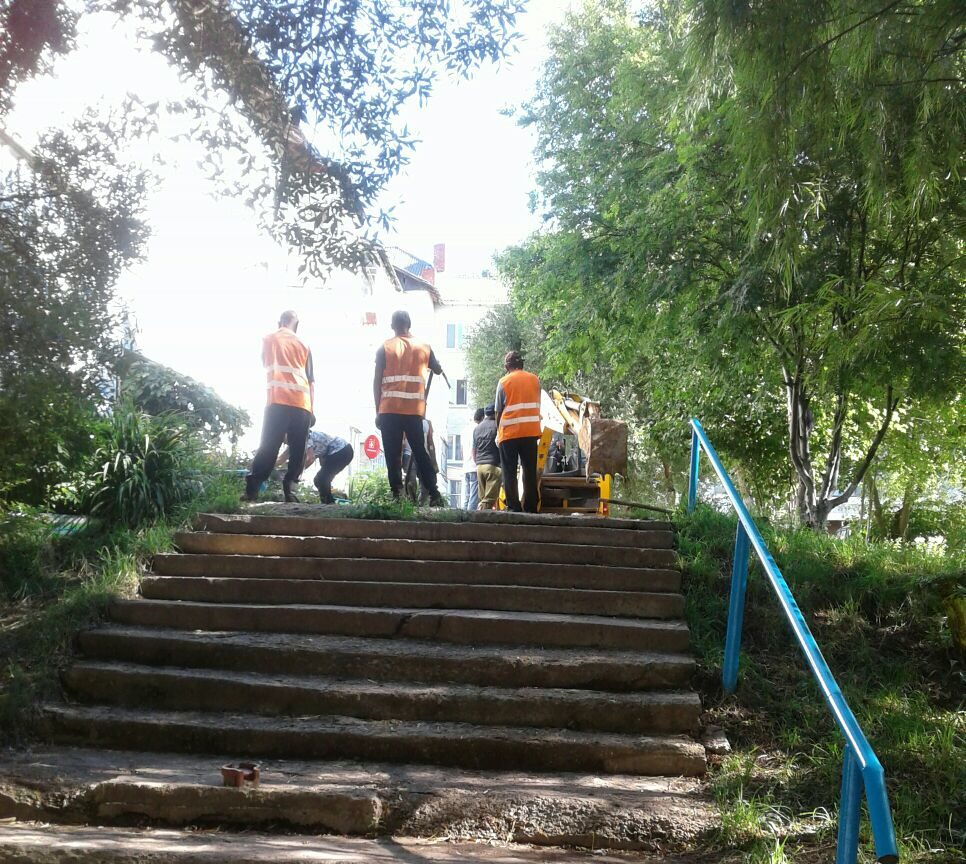 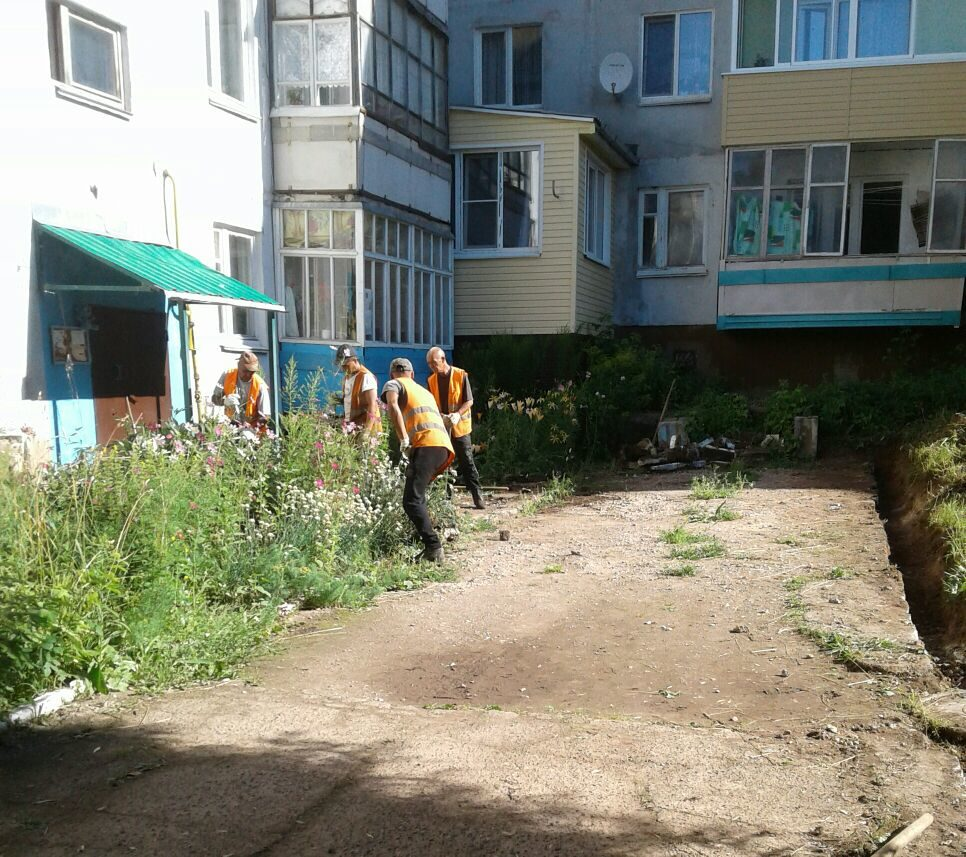 